Приложение 1к постановлению администрации Андрюшинского муниципального образования от  27 мая 2016 года №  22                                                             ПРАВИЛАпроведения проверки инвестиционных проектов на предмет эффективности использования средств  бюджета Андрюшинского муниципального образования, направляемых на капитальные вложения1. Общие положения1.1. Настоящие Правила определяют порядок проведения проверки инвестиционных проектов,  предусматривающих  строительство,  реконструкцию  и  техническое перевооружение  объектов  капитального  строительства,  финансируемых  полностью  или частично  за  счет  средств  местного  бюджета,  на  предмет  эффективности  использования средств местного бюджета, направляемых на капитальные вложения (далее  - проверка).1.2.  Целью  проведения  проверки  является  оценка  соответствия инвестиционного  проекта  установленным  настоящими  Правилами качественным  и  количественным  критериям  и  предельному  (минимальному) значению интегральной оценки эффективности использования средств  местного бюджета, направляемых  на  капитальные  вложения  (далее  –  интегральная  оценка),  в  целях реализации указанного проекта.1.3.  Проверка  проводится  для  принятия  в  установленном  законодательном порядке решения о предоставлении средств местного бюджета:а)  для  осуществления  бюджетных  инвестиций  в  объекты  капитального строительства  муниципальной  собственности Андрюшинского  муниципального  образования, далее муниципального образования, по которым: подготовка  (корректировка)  проектной  документации  (включая  проведение инженерных изысканий, выполняемых для подготовки такой проектной документации) на строительство,  реконструкцию  и  техническое  перевооружение  осуществляется  с использованием средств местного бюджета; проектная  документация  на  строительство,  реконструкцию  и  техническое  перевооружение  разработана  и  утверждена  застройщиком  (заказчиком)  или  будет разработана без использования средств местного бюджета;б)  для  осуществления  бюджетных  инвестиций  в  объекты  капитального строительства,  находящиеся  в  собственности  юридических  лиц,  не  являющихся государственными  или  муниципальными  учреждениями  и  государственными  или муниципальными  унитарными  предприятиями  (далее  -  организации),  проектная документация на строительство, реконструкцию и техническое перевооружение которых подлежит разработке (разработана) без использования средств местного бюджета;1.4.   Интегральная  оценка  проводится  в  отношении  инвестиционных проектов,  указанных  в  пункте  1.1  настоящих  Правил  независимо  от  их  сметной стоимости.1.5. Проверка осуществляется в отношении инвестиционных проектов, указанных в пункте  1.1  настоящих  Правил,  в  случае,  если  их  сметная  стоимость  превышает  10 млн. рублей,  а  также  по  решению  Главы  муниципального образования  независимо от их сметной стоимости.1.6.  Проверка  осуществляется  специалистом по финансово-экономическим вопросам  администрации муниципального  образования  в  соответствии  с  Методикой  оценки эффективности использования средств   бюджета Андрюшинского муниципального образования, направляемых на капитальные вложения (далее также - Методика), утвержденной настоящим постановлением. Проверка осуществляется на основании исходных данных для расчета интегральной оценки  и  непосредственного  расчета  интегральной  оценки,  проведенной  органами местного  самоуправления  или  муниципальными  бюджетными  учреждениями  Андрюшинского муниципального образования, инициирующими полное или частичное финансирование  инвестиционного  проекта  за  счет  средств  местного  бюджета  (далее  – заявители).1.7. Плата за проведение проверки не взимается.2. Порядок проведения проверки инвестиционных проектов2.1.  Для  проведения  проверки  заявители  представляют  в  администрацию муниципального  образования  подписанные  руководителем  заявителя (уполномоченным им лицом) и заверенные печатью следующие документы:а)  заявление  на  проведение  проверки  по  форме  согласно  приложению   №  1  к настоящим Правилам;б) паспорт инвестиционного проекта, заполненного по форме со гласно  приложению № 2 к настоящим Правилам;в)  обоснование  экономической  целесообразности,  объема  и  сроков  осуществления капитальных вложений в соответствии с пунктом 2.3 настоящих Правил, согласованное с органами  местного  самоуправления  или  муниципальными  учреждениями  в соответствующей отрасли (сфере управления);г)  задание  на  проектирование  в  соответствии  с  пунктом  2.4  настоящих  Правил, согласованное с органами местного самоуправления или муниципальными учреждениями в соответствующей отрасли (сфере управления);д)  копии  правоустанавливающих  документов  на  земельный  участок,  а  в  случае  их отсутствия  –  решения  о  предварительном  согласовании  места  размещения  объекта капитального строительства;е) копию разрешения на строительство;ж)  копию  положительного  заключения  государственной  экспертизы  проектной документации  и  результатов  инженерных  изысканий  в  случае,  если  проектная документация объекта капитального строительства и результаты инженерных изысканий подлежат  государственной  экспертизе  в  соответствии  с  законодательством  Российской Федераций;з) копию положительного заключения  администрации Андрюшинского муниципального образования  о  достоверности  сметной  стоимости  объекта  капитального строительства в рамках инвестиционного проекта в случае, если проектная  документация объекта  капитального  строительства  и  результаты  инженерных  изысканий  не  подлежат государственной экспертизе в соответствии с законодательством Российской Федерации, либо  в  составе  проектной  документации,  прошедшей  государственную  экспертизу, отсутствует  вывод  о  достоверности  сметной  стоимости  объекта  капитального строительства;и)  документальное  подтверждение  каждого  участника  реализацииинвестиционного    проекта    об    осуществлении  финансирования (софинансирования)   этого   проекта   и   намечаемом   размере   финансирования (софинансирования);к)  копию  положительного  заключения  об  эффективности  использования  средств местного  бюджета,  направляемых  на  реализацию  инвестиционных  проектов  в  целях создания объектов капитального строительства муниципальной собственности, выданного в  соответствии  с  муниципальными  правовыми  актами,  в  случае  если  предполагается софинансирование  создания  таких  объектов  за  счет  средств  бюджета  муниципального образования;л)  исходные  данные  для  расчета  интегральной  оценки,  включая  количественные показатели (показатель) планируемых результатов реализации инвестиционного проекта, и расчет интегральной оценки, проведенный заявителем в соответствии с Методикой.2.2. Документы, указанные в подпунктах  «д» -  «з» пункта 2.1. настоящих Правил, не представляются  в  отношении  инвестиционных  проектов,  по  которым  подготавливается решение  либо  о  предоставлении  средств  местного  бюджета  на  подготовку  проектной документации и проведение инженерных изысканий, выполняемых для подготовки такой проектной документации, либо о предоставлении средств  местного бюджета  на условиях софинансирования на реализацию инвестиционных проектов, проектная документация по которым будет разработана без использования  средств  бюджета Андрюшинского муниципального образования.2.3. Обоснование экономической целесообразности, объема и сроков осуществления капитальных вложений включает:обоснование необходимости привлечения средств местного бюджета для реализации инвестиционного  проекта  и  (или)  подготовки  проектной  документации  и  проведения инженерных изысканий, выполняемых для подготовки такой проектной документации, в связи  с  осуществлением  соответствующими  государственными  и  муниципальными органами полномочий, отнесенных к предмету их ведения;обоснование спроса (потребности) на услуги (продукцию), создаваемые в результате реализации  инвестиционного  проекта,  для  обеспечения  проектируемого  (нормативного) уровня использования проектной мощности объекта капитального строительства с учетом сведений  об  объемах,  наименовании,  производителях  аналогичной  и  замещающей продукции (работ и услуг); обоснование  использования  при  реализации  инвестиционного  проекта  дорогостоящих  строительных  материалов,  художественных  изделий  для  отделки интерьеров  и  фасада  и  (или)  импортных  машин  и  оборудования  (в  случае  их использования)  в  сравнении  с  данными  по  отношению  сметной  стоимости  объекта капитального  строительства  к  проектируемой  мощности  объекта,  а  также  к  общей площади объекта капитального строительства (кв. м) или строительному объему (куб. м)по проекту-аналогу;                                                                                                                                                   обоснование  планируемого обеспечения  создаваемого (реконструируемого) объекта капитального  строительства  инженерной  и  транспортной  инфраструктурой  в  объемах, достаточных для реализации инвестиционного проекта.2.4. Задание на проектирование объекта капитального строительства включает:общие данные (основание для проектирования, наименование объекта капитального строительства и вид строительства);основные  технико-экономические  характеристики  объекта  капитального строительства;возможность  подготовки  проектной  документации  применительно  к  отдельным этапам строительства;срок и этапы строительства;технические  условия  для  подключения  к  сетям  инженерно-технического обеспечения,  а  также  основные  требования  технической  эксплуатации  и  технического обслуживания;перечень  конструкций  и  оборудования,  предназначенных  для  создания  объекта капитального  строительства  (фундаменты,  стены,  перекрытия,  полы,  кровли,  проемы, отделка, внутренний дизайн, перечень материалов и другое);перечень  технологического  оборудования,  предназначенного  для  создания  объекта капитального  строительства,  с  указанием  типа,  марки,  производителей  и  других  данных по укрупненной номенклатуре;дополнительные данные (требования к защитным сооружениям, прочие условия).2.5.  Основаниями  для  отказа  в  принятии  документов  для  проведенияпроверки являются:представление  неполного  комплекта  документов,  предусмотренных  настоящими Правилами;несоответствие  представленных  документов  установленным  требованиям  к  их содержанию и заполнению;несоответствие  числового  значения  интегральной  оценки,  рассчитанного заявителем, требованиям Методики.2.6.   При  наличии  недостатков  в  представленных  документах  заявителюнаправляется  письменное  уведомление  об  отказе  в  принятии  документов  иустанавливается срок для устранения указанных недостатков.2.7. Проведение проверки начинается после представления заявителем документов, предусмотренных  пунктами  2.1  –  2.3  настоящих  Правил,  в   администрацию  муниципального  образования    для  подтверждения муниципального образования соответствия  инвестиционных  проектов  установленным  критериям  эффективности  и завершается  направлением  заключения  об  эффективности  инвестиционного  проекта заявителю.                                                                                                                                                                         2.8.  Проверка  осуществляется  на  основе  качественных  критериев  оценки эффективности использования  средств местного бюджета, направляемых на капитальные вложения,  приведенных  в  таблице  1  «Оценка  соответствия  инвестиционного  проекта качественным критериям» приложения № 1 к Методике.2.9.    Инвестиционные  проекты,  соответствующие  качественным критериям,  подлежат  дальнейшей  проверке  на  основе  количественных критериев  оценки  эффективности  использования  средств  местного  бюджета, направляемых  на  капитальные  вложения,  в  соответствии  с  таблицей  2  «Оценка соответствия  инвестиционного  проекта  количественным  критериям» приложения № 1 к Методике.2.10.  Инвестиционные  проекты,  прошедшие  проверку  на  основекачественных  и  количественных  критериев,  подлежат  дальнейшей  проверке  наоснове  интегральной  оценки  в  соответствии  с  таблицей  3  «Расчет  интегральнойоценки  эффективности  инвестиционного  проекта»  приложения  №  1  к Методике.2.11.  Проверка  инвестиционного  проекта,  не  соответствующегокачественным  критериям,  на  соответствие  его  количественным  критериям  и  проверка правильности расчета заявителем интегральной оценки этого проекта не проводятся.2.12.  Срок  проведения  проверки,  подготовки  и  выдачи  заключения  не  должен превышать 3 месяцев.3. Выдача заключения об эффективности инвестиционного проекта3.1.  Результатом  проверки  является  заключение  (положительное  либо отрицательное) об эффективности инвестиционного проекта, финансируемого полностью или частично за счет средств  местного бюджета, по форме согласно  приложению № 3  к настоящим Правилам.3.2. Администрацией  Андрюшинского муниципального образования   заключение в комплекте  с  представленными  подтверждающими  документами  (копиями)  на  бумажном носителе в течение трех дней направляется заявителю.3.3.  Положительное  заключение  является обязательным  документом,  необходимым для  принятия  решения  о  предоставлении  средств  местного  бюджета  на  реализацию инвестиционного проекта за счет средств местного бюджета.3.4.  В  случае,  если  в  ходе  реализации  инвестиционного  проекта,  в  отношении которого  имеется  положительное  заключение,  увеличилась  сметная  стоимость (предполагаемая  (предельная)  сметная  стоимость)  или  иным  образом  существенно изменились  исходные  данные  для  расчета  интегральной  оценки  эффективности инвестиционного проекта, то в отношении таких проектов проводится повторная проверка в соответствии с настоящими Правилами.3.5.  Отрицательное  заключение  должно  содержать  мотивированные  выводы  о неэффективности  использования  средств  местного  бюджета,  направляемых  на капитальные  вложения  в  целях  реализации  инвестиционного  проекта,  или  о необходимости доработки документации с указанием конкретных недостатков.3.6.    Администрация  Андрюшинского муниципального  образования    ведет  в установленном  порядке  реестр  инвестиционных  проектов,  получивших  положительное заключение  об  эффективности  использования  средств  местного  бюджета,  направляемых на капитальные вложения.3.7.  Заключение  о  проверке  эффективности  подписывается  специалистом по финансовым и экономическим вопросам  администрации  муниципального  образования   и утверждается Главой Андрюшинского муниципального образования.                                                                                                                                              Приложение 2к постановлению администрации Андрюшинского муниципального образования от  27 мая 2016 года №  22Методика оценки эффективности использования средств бюджета Андрюшинского муниципального образования, направляемых на капитальные вложенияI. Общие положенияНастоящая Методика предназначена для оценки эффективности использования средств бюджета Андрюшинского муниципального образования (далее – муниципального образования), направляемых на капитальные вложения (далее - оценка эффективности), по инвестиционным проектам, финансирование которых планируется осуществлять полностью или частично за счет средств местного бюджета.Оценка эффективности осуществляется на основе интегральной оценки эффективности, а также оценки эффективности на основе качественных и количественных критериев путем определения балла оценки по каждому из указанных критериев в соответствии с общими требованиями к расчету, установленными настоящей Методикой.Методика устанавливает общие требования к расчету интегральной оценки.II. Состав качественных критериев, порядок определения баллов оценки качественных критериев и оценки соответствия инвестиционного проекта качественным критериям4. Оценка эффективности осуществляется на основе следующих качественных критериев:а)	наличие сформулированной цели инвестиционного проекта с определением количественного показателя (показателей) результатов его осуществления;б)	соответствие цели инвестиционного проекта приоритетам и целям, определенным в ежегодном прогнозе и муниципальных программах;в)	комплексный подход к решению существующей проблемы в рамках инвестиционного проекта во взаимосвязи с программными мероприятиями, реализуемыми в рамках муниципальных программ;г)	необходимость строительства, реконструкции, в том числе с элементами реставрации, объекта капитального строительства либо необходимость приобретения объекта недвижимого имущества, создаваемого (приобретаемого) в рамках инвестиционного проекта, в связи с осуществлением администрацией муниципального образования полномочий;д)	отсутствие в достаточном объеме замещающей продукции (работ и услуг);е)	обоснование необходимости реализации инвестиционного проекта с привлечением средств бюджета муниципального образования ;ж)	наличие муниципальных программ, реализуемых за счет средств бюджета муниципального образования, предусматривающих строительство, реконструкцию объектов капитального строительства, реализуемых в рамках инвестиционных проектов;з)	целесообразность использования при реализации инвестиционного проекта дорогостоящих строительных материалов, художественных изделий для отделки интерьеров и фасада, машин и оборудования;и)	наличие положительного заключения государственной экспертизы проектной документации и результатов инженерных изысканий за исключением объектов капитального строительства, в отношении которых в установленном законодательством Российской Федерации порядке не требуется получение заключения государственной экспертизы проектной документации и результатов инженерных изысканий;к) обоснование невозможности или нецелесообразности применения типовой проектной документации, разработанной для аналогичного объекта капитального строительства и включенной Министерством строительства и жилищно-коммунального хозяйства Российской Федерации в реестр типовой проектной документации.5. Оценка эффективности на основе качественных критериев рассчитывается по следующей формуле: где:4; - оценка соответствия инвестиционного проекта качественным критериям;к1 - общее число качественных критериев; , - балл оценки i-ro качественного критерия;К1нп_ число критериев, не применимых к проверяемому инвестиционному проекту.Требования к определению баллов оценки по каждому из качественных критериев установлены пунктами 7-16 Методики. Возможные значения баллов оценки по каждому из качественных критериев приведены в графе "Допустимые баллы оценки" таблицы 1 "Оценка соответствия инвестиционного проекта качественным критериям" приложения № 1 к Методике.Критерий - наличие сформулированной цели инвестиционного проекта с определением количественного показателя (показателей) результатов его осуществления.Балл, равный 1, присваивается проекту, если в паспорте инвестиционного проекта и обосновании экономической целесообразности, объема и сроков осуществления капитальных вложений дана четкая формулировка конечных социально-экономических результатов реализации инвестиционного проекта и определены характеризующие их количественные показатели (показатель).Конечные социально-экономические результаты реализации проекта - эффект для потребителей, населения, получаемый от товаров, работ или услуг, произведенных после реализации инвестиционного проекта. Например, снижение уровня загрязнения окружающей среды, повышение уровня обеспеченности населения медицинскими услугами, услугами образования и другие.Рекомендуемые показатели, характеризующие конечные социально- экономические результаты реализации проекта по различным видам деятельности и типам проектов, приведены в приложении № 3 к Методике. Заявитель вправе определить иные показатели с учетом специфики инвестиционного проекта.Критерий - соответствие цели инвестиционного проекта приоритетам и целям, определенным в ежегодном прогнозе, муниципальных программах.Балл, равный 1, присваивается инвестиционному проекту, если цель инвестиционного проекта соответствует одному из приоритетов и целей в указанных документах. Для обоснования оценки заявитель приводит формулировку приоритета и цели со ссылкой на соответствующий документ.Критерий - комплексный подход к решению существующей проблемы в рамках инвестиционного проекта во взаимосвязи с программными мероприятиями, реализуемыми в рамках и муниципальных программах/подпрограммах за счет средств федерального бюджета, бюджета Иркутской  области и/или бюджета муниципального образования.Балл, равный 1, присваивается инвестиционному проекту, подлежащему включению (включенному) в указанные программы, в случае соответствия цели инвестиционного проекта задаче программного мероприятия, решение которой обеспечивает реализация предлагаемого инвестиционного проекта.Заявитель приводит наименование соответствующей программы, реквизиты документа, утверждающего соответствующую программу, а также наименование программного мероприятия, выполнение которого обеспечит осуществление инвестиционного проекта.Для инвестиционных проектов, не подлежащих включению в указанные программы, заключение органа местного самоуправления муниципального образования, осуществляющего исполнительно-распорядительную деятельность в соответствующих направлениях муниципального управления на территории района, содержащее оценку влияния реализации инвестиционного проекта на комплексное развитие Андрюшинского муниципального образования.Критерий - необходимость строительства, реконструкции, в том числе с элементами реставрации, объекта капитального строительства либо необходимость приобретения объекта недвижимого имущества, создаваемого (приобретаемого) в рамках инвестиционного проекта, в связи с осуществлением полномочий, отнесенных к предмету ведения муниципального образования.Балл, равный 1, присваивается при наличии обоснования невозможности осуществления полномочий, отнесенных к предмету ведения муниципального образования:а)	без строительства объекта капитального строительства, создаваемого в рамках инвестиционного проекта;б)	без реконструкции, в том числе с элементами реставрации, объекта капитального строительства (с документальным подтверждением необходимости осуществления мероприятий по их реализации: указание степени изношенности конструкций, обоснование необходимости замены действующего и/или приобретения нового оборудования);в) без приобретения объекта недвижимого имущества (с документальным подтверждением необходимости осуществления мероприятий по их реализации: указания степени изношенности приобретаемого объекта).Проверка по данному критерию в отношении объектов недвижимого имущества осуществляется путем обоснования необходимости приобретения объекта недвижимого имущества и невозможности строительства объекта капитального строительства, а также обоснования выбора данного объекта недвижимого имущества, планируемого к приобретению (в случае приобретения конкретного объекта недвижимого имущества).В случае приобретения объекта недвижимого имущества в собственность Андрюшинского муниципального образования проверка по данному критерию также включает предоставление подтверждения  объекта недвижимого имущества, пригодного для использования его в целях, для которых он приобретается, и обоснование нецелесообразности или невозможности получения такого объекта во владение и пользование по договору аренды.Критерий - отсутствие в достаточном объеме замещающей продукции (работ и услуг), производимой иными организациями.Балл, равный 1, присваивается в случае, если в рамках проекта предполагается:а)	производство продукции (работ и услуг), не имеющей мировых и отечественных аналогов;б)	производство импортозамещающей продукции (работ, услуг);в)	производство продукции (работ и услуг), спрос на которую с учетом производства замещающей продукции удовлетворяется не в полном объеме.Для обоснования соответствия критерию заявитель указывает объемы, основные характеристики аналогичной импортной продукции; объемы производства, основные характеристики, наименование и местоположение производителя замещаемой продукции (работ, услуг).Критерий - обоснование необходимости реализации инвестиционного проекта с привлечением средств бюджета муниципального образования.Балл, равный 1, присваивается в случае, если строительство, реконструкция, в том числе с элементами реставрации, объекта капитального строительства, создаваемого в рамках инвестиционного проекта, а также приобретение недвижимого имущества планируется осуществить в рамках муниципальных программ. Заявителем указываются наименование и реквизиты соответствующих документов.По инвестиционным проектам, финансирование которых планируется осуществлять частично за счет средств бюджета , балл, равный 1, присваивается при их соответствии также следующим требованиям:а)	наличие документального подтверждения участников реализации инвестиционного проекта об осуществлении финансирования (софинансирования) этого проекта и намечаемом размере финансирования (софинансирования) за счет средств бюджета муниципального образования и/или внебюджетных источников финансирования;б)	соответствие предполагаемого объема и сроков софинансирования инвестиционного проекта в представленных документах объему и срокам софинансирования, предусмотренным паспортом инвестиционного проекта.Критерий - наличие инвестиционного проекта в составе муниципальных программ муниципального образования, реализуемой за счет средств бюджета муниципального образования.Балл, равный 1, присваивается в случае, если заявителем указаны реквизиты, подпрограмма, раздел/подраздел муниципальной программы, в рамках которого планируется реализация инвестиционного проекта, а также документальное подтверждение обязательств участников реализации проекта о его софинансировании.Критерий не применим в отношении инвестиционных проектов, планирующих строительство (реконструкцию) объектов капитального строительства, не относящихся к собственности муниципального образования .Критерий - целесообразность использования при реализации инвестиционного проекта дорогостоящих строительных материалов, художественных изделий для отделки интерьеров и фасада, машин и оборудования. Использование при реализации инвестиционного проекта дорогостоящих строительных материалов, художественных изделий для отделки интерьеров и фасада, машин и оборудования.Балл равный 1, присваивается, если заявителем обоснована необходимость и представлены материалы, служащие основанием для принятия решения о хозяйственной необходимости, технической возможности, коммерческой, экономической и социальной целесообразности использования дорогостоящих строительных материалов, художественных изделий для отделки интерьеров и фасада, машин и оборудования.Балл, равный 1, присваивается, если заявителем обоснована необходимость и представлены материалы, служащие основанием для принятия решения о хозяйственной необходимости, технической возможности, коммерческой, экономической и социальной целесообразности использования дорогостоящих строительных материалов, художественных изделий для отделки интерьеров и фасада, машин и оборудования.В отношении приобретаемых объектов недвижимого имущества балл, равный 1, присваивается, если заявителем обоснована необходимость приобретения объекта недвижимого имущества, строительство которого было осуществлено с использованием дорогостоящих строительных материалов, художественных изделий для отделки интерьеров и фасада, машин и оборудования.Критерий не применим к инвестиционным проектам, в которых не используются дорогостоящие строительные материалы, художественные изделия для отделки интерьеров и фасада, машины и оборудование.Критерий - наличие положительного заключения государственной экспертизы проектной документации и результатов инженерных изысканий.Балл, равный 1, присваивается:а)	при наличии копии положительного заключения государственной экспертизы проектной документации и результатов инженерных изысканий (если проектная документация объекта капитального строительства и результаты инженерных изысканий подлежат государственной экспертизе в соответствии с законодательством Российской Федерации);б)	если указан номер подпункта, пункта, статьи 49 Градостроительного кодекса Российской Федерации, в соответствии с которым государственная экспертиза проектной документации предполагаемого объекта капитального строительства не проводится.Критерий не применим к инвестиционным проектам, по которым подготавливается решение о предоставлении средств бюджета муниципального образования на подготовку проектной документации и проведение инженерных изысканий, выполняемых для подготовки такой проектной документации, а также к инвестиционным проектам, предполагающим приобретение объектов недвижимого имущества.Критерий - обоснование невозможности или нецелесообразности применения типовой проектной документации, разработанной для аналогичного объекта капитального строительства и включенной Министерством строительства и жилищно-коммунального хозяйства Российской Федерации в реестр типовой проектной документации.Балл, равный 1, присваивается, если заявителем применяется типовая проектная документация, разработанная для аналогичного объекта капитального строительства и включенная в реестр типовой проектной документации, сформированный Министерством строительства и жилищно- коммунального хозяйства Российской Федерации.Критерий не применим к инвестиционным проектам, которые предполагают строительство особо опасных, технически сложных, уникальных объектов капитального строительства, реконструкцию, в том числе с элементами реставрации, объектов капитального строительства, а также приобретение объектов недвижимого имущества.3. Состав количественных критериев, порядок определения баллов оценки и весовых коэффициентов количественных критериев и оценкисоответствия инвестиционного проекта количественным критериямОценка соответствия инвестиционного проекта осуществляется на основе следующих количественных критериев:а)	значения количественных показателей (показателя) результатов реализации инвестиционного проекта;б)	отношение сметной стоимости или предполагаемой (предельной) стоимости объекта капитального строительства либо стоимости приобретения объекта недвижимого имущества, входящих в состав инвестиционного проекта, к значениям количественных показателей (показателя) результатов реализации инвестиционного проекта;в)	наличие потребителей продукции (работ, услуг), создаваемой в результате реализации инвестиционного проекта, в количестве, достаточном для обеспечения проектируемого (нормативного) уровня использования проектной мощности объекта капитального строительства (мощности приобретаемого объекта недвижимого имущества);г)	отношение проектной мощности создаваемого (реконструируемого) объекта капитального строительства (мощности приобретаемого объекта недвижимого имущества) к мощности, необходимой для производства продукции (работ, услуг) в объеме, предусмотренном для нужд муниципального образования;д)	обеспечение планируемого объекта капитального строительства (объекта недвижимого имущества) инженерной и транспортной инфраструктурой в объемах, достаточных для реализации инвестиционного проекта.Оценка эффективности на основе количественных критериев рассчитывается по следующей формуле: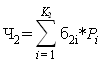 Ч; - оценка соответствия инвестиционного проекта количественным критериям;к2 - общее число количественных критериев; - балл оценки 1-го количественного критерия;Pi - весовой коэффициент i-oro количественного критерия, в процентах;б2i – бал оценки i-oro количественного критерия;Сумма весовых коэффициентов по всем количественным критериям составляет 100 процентов.19. Требования к определению баллов оценки по каждому из количественных критериев установлены пунктами 20-24 Методики. Значения весовых коэффициентов количественных критериев в зависимости от типа инвестиционного проекта, устанавливаемые в целях Методики, приведены в приложении № 2 к Методике.Возможные значения баллов оценки по каждому из количественных критериев приведены в графе "Допустимые баллы оценки" таблицы 2 "Оценка соответствия инвестиционного проекта количественным критериям" приложения № 1 к Методике.Критерий - значения количественных показателей (показателя) результатов реализации инвестиционного проекта.Балл, равный 1, присваивается инвестиционному проекту, если в паспорте инвестиционного проекта и обоснования экономической целесообразности, объема и сроков осуществления капитальных вложений представлены значения количественных показателей результатов его реализации, которые должны отвечать следующим требованиям:а)	наличие показателя (показателей), характеризующих непосредственные (прямые) результаты реализации инвестиционного проекта (мощность объекта капитального строительства (объекта недвижимого имущества), общая площадь объекта капитального строительства (объекта недвижимого имущества), общий строительный объем), с указанием единиц измерения в соответствии с Общероссийским классификатором единиц измерения;б)	наличие не менее одного показателя, характеризующего конечные социально-экономические результаты реализации инвестиционного проекта.Критерий - отношение сметной стоимости или предполагаемой (предельной) стоимости объекта капитального строительства либо стоимости приобретения объекта недвижимого имущества, входящих в состав инвестиционного проекта, к значениям количественных показателей (показателя) результатов реализации инвестиционного.В отношении инвестиционного проекта, предполагающего строительство, реконструкцию, в том числе с элементами реставрации, объектов капитального строительства:Балл, равный 1, присваивается инвестиционному проекту, если значение отношения сметной стоимости предлагаемого объекта капитального строительства к его количественным показателям (показателю) не превышает аналогичного значения (значений) показателей (показателя) по проекту- аналогу или значения укрупненного норматива цены строительства соответствующего вида объекта капитального строительства аналогичной мощности (при условии отсутствия проекта-аналога);Балл, равный 0,75, присваивается инвестиционному проекту, если значение отношения сметной стоимости предлагаемого объекта капитального строительства к его количественным показателям (показателю) превышает аналогичное значение указанного отношения по проекту-аналогу или значения укрупненного норматива цены строительства соответствующего вида объекта капитального строительства аналогичной мощности (при условии отсутствия проекта-аналога) не более чем на 5 процентов;Балл, равный 0,5 присваивается инвестиционному проекту, если значение отношения сметной стоимости предлагаемого объекта капитального строительства к его количественным показателям (показателю) превышает аналогичное значение указанного отношения по проекту-аналогу или значения укрупненного норматива цены строительства соответствующего вида объекта капитального строительства аналогичной мощности (при условии отсутствия проекта-аналога) не более чем на 10 процентов;Балл, равный 0 присваивается инвестиционному проекту, если значение отношения сметной стоимости предлагаемого объекта капитального строительства к его количественным показателям (показателю) превышает аналогичное значение указанного отношения по проекту-аналогу или значения укрупненного норматива цены строительства соответствующего вида объекта капитального строительства аналогичной мощности (при условии отсутствия проекта-аналога) более чем на 10 процентов.При этом при сравнении с нормативом цены строительства сметная стоимость предполагаемого объекта капитального строительства должна быть уменьшена на стоимость устройства внешних инженерных сетей, малых архитектурных форм и благоустройства территории.Критерий не применим к инвестиционным проектам, которые предполагают строительство особо опасных, технически сложных, уникальных объектов капитального строительства.При определении значения баллов сметные стоимости объектов капитального строительства, создаваемых (созданных) в ходе реализации проектов-аналогов, должны представляться в ценах года определения сметной стоимости объекта капитального строительства, планируемого к созданию в рамках реализации инвестиционного проекта. Приведение сметной стоимости объектов капитального строительства по проектам- аналогам к указанному уровню цен должно осуществляться с использованием индексов-дефляторов инвестиций в основной капитал за счет всех источников финансирования, разработанных Министерством экономического развития Российской Федерации.При применении показателей укрупненного норматива цены строительства для расчета стоимости инвестиционного проекта следует учитывать, что показатели норматива цены строительства не включают в себя:Работы и затраты, связанные с отводом земель для строительства, командировочные расходы рабочих, перевозку рабочих, затраты на строительство и содержание вахтовых поселков, плату за землю и земельный налог в период строительства, плату за подключение к внешним инженерным сетям;Дополнительные затраты, возникающие при особых условиях строительства (в удаленных от существующей инфраструктуры населенных пунктах (дополнительные транспортные расходы), стесненных условиях производства работ), которые следует учитывать дополнительно.Сметная стоимость объекта капитального строительства, создаваемого в рамках реализации инвестиционного проекта, указывается в ценах года получения положительного заключения государственной экспертизы проектной документации, а при его отсутствии - в ценах года представления паспорта инвестиционного проекта (с указанием года ее определения).Приведение сметной стоимости объектов капитального строительства к единому году осуществляется с применением индексов изменения сметной стоимости, разработанных Министерством строительства и жилищно- коммунального хозяйства Российской Федерации.При выборе проекта-аналога должно быть обеспечено максимальное соответствие характеристик проектируемого объекта и объекта-аналога по функциональному назначению или по конструктивным и объемно- планировочным решениям.В отношении инвестиционного проекта, предполагающего приобретение объектов недвижимого имущества:балл, равный 1, присваивается инвестиционному проекту, если заявителем представлен отчет об оценке объекта недвижимого имущества, составленного в порядке, предусмотренном законодательством Российской Федерации об оценочной деятельности;балл, равный 0, присваивается инвестиционному проекту, если заявителем не представлены обоснования превышения рыночной стоимости приобретаемого объекта.Критерий - наличие потребителей продукции (работ, услуг), создаваемой в результате реализации инвестиционного проекта, в количестве, достаточном для обеспечения проектируемого (нормативного) уровня использования проектной мощности объекта капитального строительства (мощности приобретаемого объекта недвижимого имущества).Балл, равный 1, присваивается, если потребность в данной продукции (услугах) составляет 100 процентов (или более) проектной мощности (намечаемый объем производства продукции, оказания услуг) создаваемого (реконструируемого, приобретаемого) в рамках реализации инвестиционного проекта объекта капитального строительства (недвижимого имущества).Балл, равный 0,5, присваивается, если потребность в данной продукции (услугах) обеспечивается уровнем использования проектной мощности создаваемого (реконструируемого, приобретаемого) в рамках реализации инвестиционного проекта объекта капитального строительства (недвижимого имущества) в размере менее 100 процентов, но не ниже 75 процентов проектной мощности.Балл, равный 0, присваивается, если потребность в данной продукции (услугах) обеспечивается уровнем использования проектной мощности создаваемого (реконструируемого, приобретаемого) в рамках реализации инвестиционного проекта объекта капитального строительства (недвижимого имущества) в размере менее 100 процентов, в размере менее 75 процентов проектной мощности.Потребность в продукции (услугах) определяется на момент ввода создаваемого (реконструируемого) в рамках реализации инвестиционного проекта объекта капитального строительства с учетом уже созданных и создаваемых мощностей в данной сфере деятельности.Критерий - отношение проектной мощности создаваемого (реконструируемого) объекта капитального строительства(мощности приобретаемого объекта недвижимого имущества) к мощности, необходимой для производства продукции (работ, услуг) в объеме, предусмотренном для нужд муниципального образования.Балл, равный 1, присваивается, если отношение проектной мощности создаваемого (реконструируемого, приобретаемого) объекта капитального строительства (объекта недвижимого имущества) к мощности, необходимой для производства продукции (работ, услуг) в объеме, предусмотренном для нужд муниципального образования, не превышает 100 процентов.Заявитель приводит обоснования потребности на услуги (продукцию), создаваемые в результате реализации инвестиционного проекта, для обеспечения проектируемого (нормативного) уровня использования проектной мощности объекта капитального строительства (объекта недвижимого имущества).24. Критерий - обеспечение планируемого объекта капитального строительства (объекта недвижимого имущества) инженерной и транспортной инфраструктурой в объемах, достаточных для реализации инвестиционного проекта.Заявитель приводит обоснование планируемого обеспечения создаваемого (реконструируемого) объекта капитального строительства инженерной и транспортной инфраструктурой.Балл равен 1 в случаях:а)	если на площадке, отводимой под предлагаемое строительство, уже имеются все виды инженерной и транспортной инфраструктуры в необходимых объемах;б)	если для предполагаемого объекта капитального строительства в силу его функционального назначения инженерная и транспортная инфраструктура не требуется (например, берегоукрепительные работы);в)	если объект недвижимого имущества обеспечен всеми видами инженерной и транспортной инфраструктуры в необходимых объемах.Балл равен 0,5, если средневзвешенный уровень обеспеченности объекта капитального строительства (объекта недвижимого имущества) инженерной и транспортной инфраструктурой менее 100 процентов, но не менее 75 процентов от требуемого объема и инвестиционным проектом предусмотрены затраты на обеспечение планируемого объекта капитального строительства (объекта недвижимого имущества) инженерной и транспортной инфраструктурой в необходимых объемах.Балл равен 0, если средневзвешенный уровень обеспеченности планируемого объекта капитального строительства (объекта недвижимого имущества) инженерной и транспортной инфраструктурой менее 75 процентов от требуемого объема и инвестиционным проектом не предусмотрены затраты на обеспечение планируемого объекта капитального строительства (объекта недвижимого имущества) инженерной и транспортной инфраструктурой в необходимых объемах.Средневзвешенный уровень обеспеченности инженерной и транспортной инфраструктурой рассчитывается: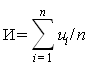 где:И1 -средневзвешенный уровень обеспеченности инженерной и транспортной инфраструктурой;n - количество видов необходимой инженерной и транспортной инфраструктуры.4.Расчет интегральной оценкиИнтегральная оценка (Эинт) определяется как средневзвешенная сумма оценок эффективности на основе качественных и количественных критериев по следующей формуле: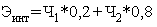 Ч1 - оценка соответствия инвестиционного проекта качественным критериям;Ч2 - оценка соответствия инвестиционного проекта количественным критериям;0,2 и 0,8 - весовые коэффициенты для расчета значения интегральной оценки на основе качественных и количественных критериев соответственно.Расчет интегральной оценки приведен в таблице 3 "Расчет интегральной оценки эффективности инвестиционного проекта" приложения N 1 к Методике.Предельным (минимальным) значением интегральной оценки устанавливается значение равное 70 процентам.Соответствие или превышение числового значения интегральной оценки установленному предельному (минимальному) значению интегральной оценки свидетельствует об эффективности инвестиционного проекта и целесообразности его финансирования полностью или частично за счет средств бюджета муниципального образования